Итоговый тест по литературе за курс 6 класса БОУ «Первомайская средняя общеобразовательная школа»Ученика(цы)_____________________Вариант 1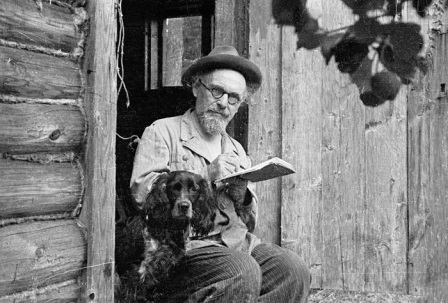 Задание 1 Узнать писателя по портрету и личности автора:Этот человек всю жизнь охотился, но его трофеем  были тайны природы, ее секреты и заветы. По профессии – агроном, по призванию – философ. Дед будущего писателя был купцом.Ответ: ______________________Задание 2:  Соотнесите произведение и автораЗадание 3: Узнать героя по описанию:А) «Ему было всего 10 лет с хвостиком. Он был коротенький, но очень плотный, лобастый, затылок широкий. Это был мальчик упрямый и сильный. «Мужичок в мешочке», улыбаясь, называли его между собой учителя»                Ответ: _________________________Б) «Ему, казалось, на роду написан битвенный путь и трудное знанье вершить ратные дела»Ответ: ____________________________В) «Несколько лет тому назад в одном из поместий жил старинный русский барин. Его богатство, знатный род и связи давали ему большой вес в губерниях, где находилось его имение. Соседи рады были угождать малейшим его прихотям…»         Ответ: __________________________Д) «А на кухне, ни слова не говоря, натянул зипун поверх полушубка, туго подпоясался старой подпояской, взял в руки кнут и вышел вон, пошел, утопая по сугробам, через двор, выбрался за ворота и потонул в белом, куда-то бешено несущемся степном море»Ответ: __________________________Задание 4: Определите размер стихотворения.«Мороз и солнце; день чудесный!Еще ты дремлешь, друг прелестный…» Ответ: __________________Задание 5: Перечислите жанры ЭПОСА:____________________________________________________________________________________________________________________________________________________________________________Задание 6: Перечислите произведения (их автора), в которых автор использует ПЕЙЗАЖ:____________________________________________________________________________________________________________________________________________________________________________Задание 7: Работа с понятиямиА) Дайте определение:Эпитет – это _________________________________________________________________________Сказка – это _________________________________________________________________________Б) Соотнесите понятие и его значение:Задание 8: Подчеркните и подпишите все художественные средства изобразительности в отрывках«луч солнца золотой» ___________________«парус одинокий» _____________________«вышел хозяин хмурый» __________________«И долго, долго дрожала» ___________________Задание 9:От чьего лица ведется повествование в рассказе Тургенева «Бирюк»?________________________________________________Задание 10:  Напишите небольшой отзыв о произведении, которое больше всего вам запомнилось в этом учебном году.______________________________________________________________________________________________________________________________________________________________________________________________________________________________________________________________________________________________________________________________________________________________________________________________________________________________________________________________________________________________________________________________________________________________________________________________________________________________________________________________________________________________________________________________________________________________________________________________________________________________________________________________________________________________________________________________________________________________________________________________________________________________________________________________________________________________________________________________________________________________Итоговый тест по литературе за курс 6 класса БОУ «Первомайская средняя общеобразовательная школа»Ученика(цы)_____________________Вариант 2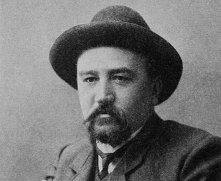 Задание 1: Узнать писателя по портрету и личности автора: Выдающийся русский писатель конца 19 – начала 20 века. По профессии – военный. В людях, прежде всего, ценил талант, поэтому во многих его произведениях главные герои – люди творческие.                                       Ответ: __________________________Задание 2:  Соотнесите произведение и автораЗадание 3:  Узнать героя по описанию:А) «Она была как золотая курочка на высоких ножках. Волосы у нее, ни темные, ни светлые, отливали золотом, веснушки по всему лицу были крупные, как золотые монетки»Ответ: _________________________Б) «Он был один из числа коренных, старых полковников: весь был создан для бранной тревоги  и отличался грубой прямотой своего нрава»Ответ: ____________________________В) «Отставной поручик гвардии, владел семьюдесятью душами. Из-за расстроенного состояния вынужден был поселиться в своей деревне Кистеневка. Имел сына Владимира.»Ответ: __________________________Г) «Это был мальчик лет девяти, худощавый и тонкий, как тростинка. Одет он был в грязной рубашонке, руки держал в карманах узких и коротеньких штанишек. Темные курчавые волосы лохматились над черными задумчивыми глазами. За него крепко ухватилась, прижавшись, маленькая девчонка и смотрела испуганными глазами»Ответ: __________________________Задание 4: Определите размер стихотворения:«Что ищет он в стране далекой?Что кинул он в краю родном?..» Ответ:_____________________________Задание 5:  Перечислите жанры устного народного творчества:____________________________________________________________________________________________________________________________________________________________________________Задание 6: Перечислите произведения (их автора), в которых автор использует ПЕЙЗАЖ:____________________________________________________________________________________________________________________________________________________________________________Задание 7:  Работа с понятиями. А) Дайте определение:Олицетворение – это __________________________________________________________Быль – это ___________________________________________________________________Б) Соотнесите понятие и его значение:Задание 8: Подпишите все художественные средства изобразительности в отрывках:«вьюга злилась» ____________________«прозрачный лес» __________________«завоет, как дитя» ___________________«стальной характер» __________________Задание 9:От чьего лица ведется повествование в рассказе Короленко «В дурном обществе»? ________________________________________________Задание 10: Напишите небольшой отзыв о произведении, которое больше всего вам запомнилось в этом учебном году.____________________________________________________________________________________________________________________________________________________________________________________________________________________________________________________________________________________________________________________________________________________________________________________________________________________________________________________________________________________________________________________________________________________________________________________________________________________________________________________________________________________________________________________________________________________________________________________________________________________________________________________________________________________________________________________________________________________________________________________________________________________________________________________________________________________________________________________________________________________________________________________________________________________________________________________Гоголь Н.В.Трилогия: «Детство», «Отрочество» и «Юность»Пушкин А.С.«В дурном обществе»Короленко В.Г.«Капитанская дочка»Толстой Л.Н.«Тарас Бульба»1) Изображение героев в смешном виде - а) портрет2) Момент наивысшего напряжения действия в художественном произведении - б) сравнение3) Изображение внешности героя, одно из художественных средств его характеристики -в) юмор4) Сопоставление одного предмета или явления с другим на основе сходства - г) кульминацияБунин И.А.«Песнь о собаке»Чехов А.П.«В дурном обществе»Есенин С.А.«Лапти»Пришвин М.М.«Кладовая солнца»Созвучие окончаний слов, начиная с последнего ударного слога, завершающее стихотворные строки или части строк –композицияРезко выраженное противопоставление понятий или явлений –пейзажПостроение художественного произведения –рифмаИзображение картин природы в художественном произведении - антитеза